ОглавлениеПРОГРАММА ВНУТРИШКОЛЬНОГО КОНТРОЛЯ МАОУООШ № 14 г. Сысерть 2019- 2020 уч.г …………………………...2График предоставления отчета за межаттестационный период педагогических работников……………………………..29График проведения тематического месячника педагогическими работниками школы……………………………………29График посещение уроков, классных часов  администрацией школы………………………………………………………..32Проверки учебной документации МАОУ ООШ №14 2019 – 2020 уч.г…………………………………………………………35График проверки БУД обучающихся МАОУ ООШ № 14 2019 – 2020 уч.г……………………………………………………37График проведения совещаний, семинаров, педсоветов МАОУ ООШ № 14 2019 -2020 уч.г……………………………….38Наблюдение индивидуально-психологических особенностей учащихся………………………………………………………41Наблюдение за умственной деятельностью учащихся…………………………………………………………………………...45Наблюдение за проявлениями познавательного интереса учащихся на уроке…………………………………………………46Методика педагогического анализа тематического классного часа…………………………………………………………...57СХЕМА АНАЛИЗА КЛАССНОГО ЧАСА…………………………………………………………………………………………63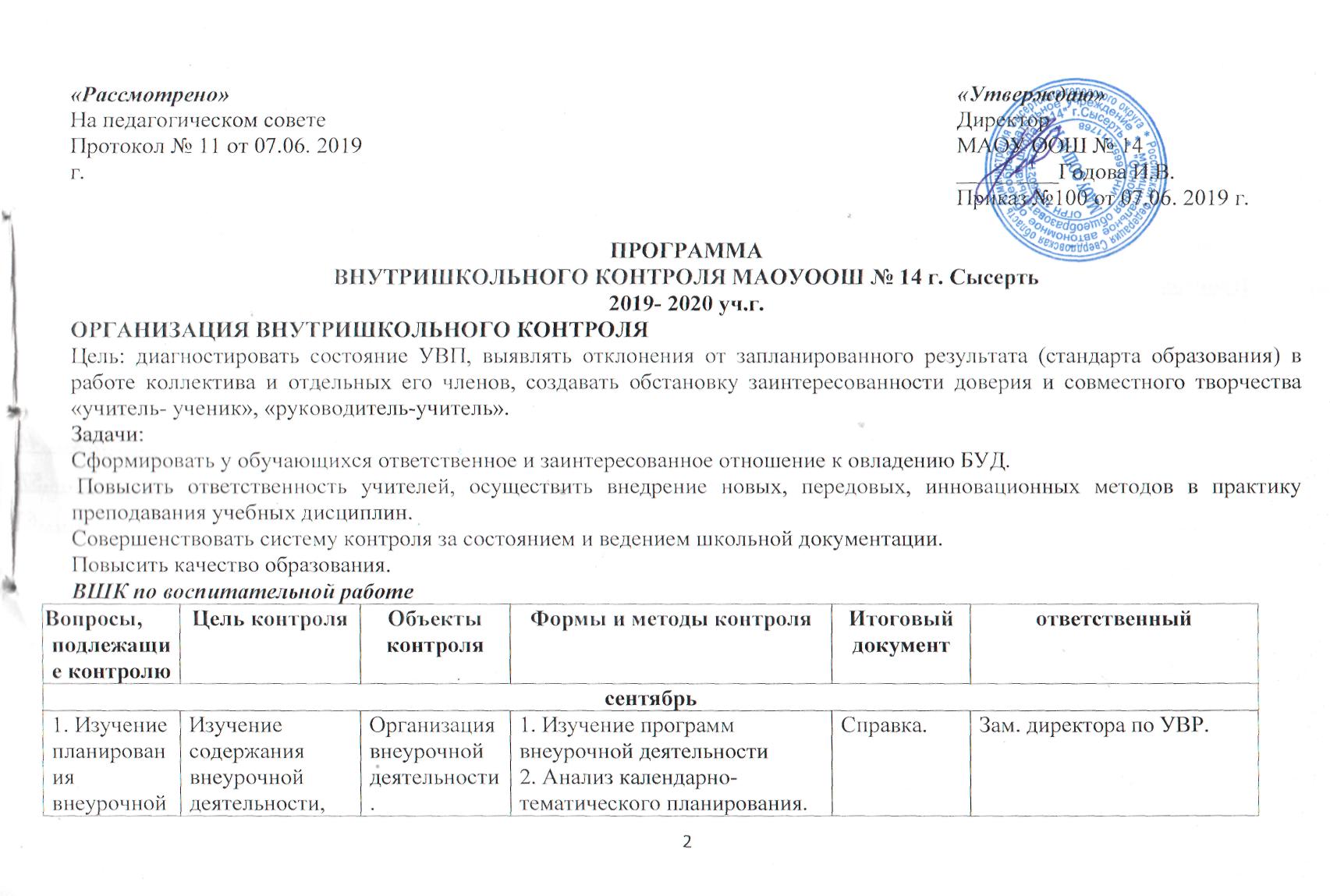 ВШК по учебной работеГрафикпредоставления отчета за межаттестационный период педагогических работниковМАОУООШ № 14 г. Сысерть2019 – 2020уч.г.Графикпроведения тематического месячника педагогическими работниками школыМАОУООШ № 142019 – 2020 уч.г.График проведения открытых уроков педагогическими работниками МАОУООШ № 142019 – 2020 уч. г. Графикпосещение уроков, классных часов  администрацией школы МАОУООШ № 142019 – 2020 уч.г.Графикпроверки учебной документации МАОУ ООШ №142019 – 2020 уч.г.Графикпроверки БУД обучающихся МАОУ ООШ № 142019 – 2020 уч.г.Графикпроведения совещаний, семинаров, педсоветов МАОУ ООШ № 14                                                                                                         2019 -2020 уч.г. Приложение: Наблюдение за вниманием учащихся на урокеЦель:Формирование навыков наблюдения за проявлением внимания и его особенности у учащихся во время урока.План наблюдения:1. Мобилизация внимания учащихся в начале урока, приёмы, используемые при этом учителем.2. Проявление видов внимания и его особенности на разных этапах урока (при опросе, при повторении и т.п.):- устойчивость внимания, его продолжительность, причины отвлечения внимания;- распределение внимания на уроке и его выражение;- переключение внимания, причины вызывающие и объясняющие его;- смена видов внимания (произвольное, непроизвольное, послепроизвольное).3. Зависимость внимания учащихся от содержания и характера учебного материала (его образности, эмоциональности, степени конкретности, обобщенности, значимости для учащихся), от контроля учителя за работой учащихся, от разных видов работы с демонстрацией наглядных пособий и др.4. Приемы, применяемые учителем на разных этапах урока для поддержания внимания учащихся, их эффективность.5. Умение учителя использовать различные виды внимания школьника.6. Знание учителем возрастных особенностей внимания и умение управлять ими.7. Эмоциональное состояние, преобладающее у учащихся класса и у отдельных учеников, связь его с вниманием.8. Характер активности учащихся на уроке.Схема наблюдения за вниманиемВ 1-ой графе фиксируются этапы урока: начало, проверка домашнего задания и т.п.Во 2-ой графе отмечается вид работ: решение задач, примеров и др. записываются замечания, вопросы учителя, адресованные учащимся и наблюдаемому ученику.В 3-ей графе фиксируется поведение ученика на протяжении урока (поза, мимика, реакция на ответы одноклассников, на вопросы учителя, на разнообразные психологически оправданные приемы учителя). Отмечается, отвлекается ли внимание учащегося и почему, быстро или медленно включается он в работу. Может ли ученик выполнять одновременно несколько видов работ.В 4-ой графе записывается, какой вид внимания проявляется в данный момент на уроке (произвольное, непроизвольное, послепроизвольное), отмечаются его особенности (переключение, распределение, устойчивость), указываются причины, влияющие на изменение особенностей внимания.Наблюдение за проявлениями памяти учащихсяЦель: Наблюдение за процессами памяти учащихся.План наблюдения:Оценить соотношение произвольного и непроизвольного запоминания учащихся путем подсчета числа случаев произвольного и непроизвольного запоминания и получение результата при их делении.Описать приёмы для лучшего запоминания учащимися учебного материала.Описать приемы, используемые учителем, для борьбы с забыванием учебного материала.Выделить типы памяти, встречающиеся у учащихся, описать их особенности.Описать, каким образом учитель учитывает индивидуальные особенности памяти.Наблюдение индивидуально-психологических особенностей учащихсяЦель:Изучение силы, уравновешенности и подвижности нервных процессов, формулировка выводов о поведенческих реакций, о типе темперамента.План наблюдения:Определение силы возбудительного процесса1.Способен ли ученик длительное время выполнять не очень интересную работу, не снижая интенсивности и результативности (в противоположность быстрой утомляемости, непроизвольной переключаемости от заданной деятельности)?2.Умеет ли он преодолевать трудности и неудачи, есть ли у него стремление к более сложным заданиям, настойчивость, упорство в достижении цели?3.Повышаются ли упорство и работоспособность в сложных условиях?4.Характерно ли стремление к самостоятельности в поступках?5.Есть ли способность быстро переключатся в случае неудач?Наличие приведенных показателей является основанием для отнесения школьника к сильному типу нервной деятельности, противоположные показатели характеризуют «слабый тип».Определение силы тормозного процесса1.Работоспособен ли ученик (высокая или низкая работоспособность)?2.Сдержан ли в поступках, разговоре?3.Сдержан ли в общении?4.Тороплив или нет в принятии решений?5.Быстро и прочно ли формируются разные навыки (в учебной и трудовой деятельности)?6.Характерны ли для него: неторопливость в движениях, в речи, скупая пантомимика, медленное и тщательное пережевывание пищи во время еды, хороший сон, обеспечивающий наиболее полный отдых и т.д.?7.Способен ли быстро переключать внимание.Положительные ответы дают основание для отнесения ученика преимущественно к «сильному типу» нервной системы со стороны торможения, противоположные показатели характеризуют «слабый тип».Определение подвижности нервных процессов(переход от возбуждения к торможению и обратно)1.Характерен ли для ученика преимущественно быстрый темп деятельности, даже при освоении нового задания?2.Отличает ли его быстрое усвоение нового учебного материала (а иногда и быстрое его забывание при отсутствии повторения)?3.Присуща ли ученику легкость и активность в общении?4.Быстро ли происходит освоение, адаптация в новой обстановке?5.Характерна ли живая речь, мимика, общая подвижность?Положительные ответы свидетельствуют о подвижности нервных процессов, отрицательные – об относительной их инертности.Наблюдение проводится в течение 2-3 учебных дней.Наблюдение за эмоциональным возбуждениемШкала оценки внешних признаков эмоционального возбуждения включает в себя оценку поведения, внимания, мимики, пантомимики, движений, статических поз, речи, вегетативных сдвигов.Поведение1 - Безразличие ко всему. Сонливость, зевота. Пониженная реактивность2 - Поведение не отличается от обычного. Деловитость. Сознание направлено на предстоящую соревновательную деятельность (правильное и рациональное исполнение упражнений, тактических приемов и т.д.)3 - Проявляется беспокойство, суетливость. Сознание направлено на возможный конечный результат (итог) соревнования4 - Частая смена настроений, раздражительностьМимика, пантомимика1 - Лицо застывшее. Рот полуоткрыт. Глаза полузакрыты2 - Мимика и пантомимика не отличаются от обычных3 - В мимике появляется некоторое напряжение, незначительные движения губами. Несильная жестикуляция при разговоре4 - Мимика напряженная, челюсти сжаты, желваки на щеках, смещение губ в сторону, закусывание губ, резкие движения головой, частое мигание глаз, немотивированное прищуривание глаз. Бурная жестикуляцияДвижения1 - Движения замедленные, вялые2 - Движения спокойные, слитные, мягкие, как обычно3 - Некоторая резкость, порывистость движений. Лишних движений нет4 - Движения резкие, несоразмерные, сопровождающиеся излишними усилиями. Движения рук иногда сопровождаются движениями всего телаСтатические позы1 - Позы неудобные, но не меняющиеся, застывшие статические положения2 - Позы удобные, непринужденные, оправданные обстоятельствами3 - Позы удобные, но проявляется тенденция к их неоправданной смене4 - Позы неудобные, частая их сменаРечь1 - Речь замедленная, вялая, маловыразительная. Тихий голос2 - Обычная речь3 - Речь более учащенная, более громкая или более выразительная, чем обычно4 - Речь частая. Окончания слов произносятся нечетко. Заметные изменения в интонации голосаВегетативные сдвиги1 - Пульс и дыхание обычные или замедленные. Побледнение кожных покровов лица. Легкое недомогание, ощущение вялости, слабости. Мышцы расслаблены больше, чем всегда, трудно напрячь их2 - Пульс и дыхание обычные. Цвет лица без изменений. Тонус мышц обычный3 - Пульс несколько учащен (на 5-10 ударов в минуту). Дыхание чаще, чем обычно. Покраснение кожных покровов лица. Тонус мышц обычный или несколько повышен4 - Пульс значительно учащен. Дыхание частое поверхностное. Повышенное потоотделение. Повышенный диурез. Резкое покраснение кожи лица и тела. Мышцы напряженыПротокол оценок внешних проявлений эмоционального возбужденияВ каждой группе признаков шкала оценок строится по принципу нарастания внешнего проявления эмоционального возбуждения. Оценка 2 балла соответствует обычному – фоновому – эмоциональному состоянию, свойственному человеку, находящемуся в спокойной обстановке; оценка 1 балл – недостаточному эмоциональному возбуждению (предстартовой апатии); оценка 3 балла – повышенному по сравнению с обычным уровню эмоционального возбуждения (для многих спортсменов он является оптимальным, соответствующим состоянию готовности); оценка 4 балла – состоянию предстартовой лихорадки, когда внешние проявления эмоций свидетельствуют об их чрезмерной интенсивности.Наблюдение за умственной самостоятельностью школьниковЦель: Формировать навыки наблюдения за умственной самостоятельностью школьников.При выполнении задания используется шкала оценки (в баллах): 2 - умение хорошо сформировано; 1 - умение не всегда проявляется; 0 - умение не сформировано.Ученики умеют:Излагать текст своими словамиДелить текст на логические части и составлять планСистематизировать материалДелать вступление, сопоставление, выводы к своему сообщениюПользоваться первоисточниками, привлекать их в ответеПользоваться справочной литературойТекст, поддающийся схематизации, изобразить графическиСтроить логически законченный рассказРаскрывать материал в сравненииФормулировать познавательную задачу, содержащуюся в изучаемом текстеВысказывать собственное отношение к фактам и событиямСамостоятельно формулировать вопросы в связи с изучением нового материалаПроводить элементарные исследования по изучаемой темеНаходить разные способы решения одной познавательной задачиНаходить способы применения полученных в школе знаний на практикеНаблюдение за умственной деятельностью учащихсяЦель: Формирование навыков наблюдения особенностей умственной деятельности школьников.План наблюдения:1. Быстро ли реагирует на вопрос учителя (поднимает руку или нет, может ли отвечать сразу после вопроса учителя или долго обдумывает)?2. Какой материал лучше запоминает (наглядный или словесный)?3. Запоминает осмысленно или механически, может ли самостоятельно приводить примеры?4. Может ли сделать выводы самостоятельно?Наблюдение за сравнением учебных и познавательных мотивовЦель: Формировать навыки наблюдения за учебным и познавательным интересом.При выполнении задания используется шкала оценки (в баллах): 2 - умение хорошо сформировано; 1 - умение не всегда проявляется; 0 - умение не сформировано.Наблюдение за проявлениями познавательного интереса учащихся на урокеЦель: Формирование навыков наблюдения за проявлениями познавательного интереса учащихся на уроке.При выполнении задания используется шкала оценки (в баллах): 2 - показатель проявляется постоянно; 1 - показатель проявляется иногда; 0 - показатель отсутствует.Показатели познавательного интересаЗадает вопросыОтличается интеллектуальной самостоятельностью в работеПроявляет инициативу и поиск при выполнении творческих заданийВключается успешно в обсуждение дискуссионных вопросовБез принуждения и активно участвует в объяснении учителем нового материалаПроявляет стремление высказать свое соображение, поделиться своей информациейСтремиться выполнять задания различными способамиУчаствует активно в обсуждении учебных проблем и вопросовДополняет и рецензирует ответы товарищейВладеет логическими приемами мышленияОбходится без помощи учителяРаботает сосредоточенно, не отвлекаясьПроявляет организованность в работеДоводит начатое дело до концаНе отказывается от сложных заданийПроявляет упорство при выполнении трудных заданийПо собственной инициативе выбирает трудные задачиБыстро включается в работу на урокеВладеет учебно-организационными умениямиНе успокоится, пока не поймет возникший вопросОказывает помощь товарищамПроявляет недовольство, если вынужден прервать работуВозвращается к проверке выполнения заданияУвлекается при выполнении учебных заданийПроявляет возбужденность, оживленность, если задание требует интеллектуального напряженияПроявляет недовольство, если задание не получаетсяОткровенно радуется своим успехамЭмоционально реагирует на неудачиКарта наблюдений урока учителяПодпись наставника (коллеги) ________________ Дата _____________Подпись учителя ___________________________ Дата _____________Схема анализа урокаТема урока, его место в теме, курсе.Цель урока, его образовательно-воспитательные задачи.Тип урока, его основные этапы, рациональное распределение времени.Содержание и методика проверки знаний и умений учащихся. Форма и виды проверки: индивидуальная, фронтальная, групповая, практическая и самостоятельная работа. Дифференцированные задания.Содержание, характер и методика использования вопросов и заданий, полнота проверки, принцип тематической связи. Место, форма, последовательность вопросов и заданий, приемы активизации учащихся.Результативность: качество ответов учащихся. Дополнения, исправления, вопросы отвечающим, рецензирование, активность класса, количество опрошенных, оценка работы учащихся-итоги.Переход к новому материалу. Название темы, ее связь с ранее изученной, перспектива для последующего изучения материала, включение учащихся в познавательную деятельность-выполнение заданий, ответы на вопросы.Содержание и методика изучения нового материала. Приемы изложения новой темы учителем, соответствие содержания возрастным особенностям учащихся (объяснение, характеристика, сюжетное повествование). Образность, конкретность, эмоциональность, логическая последовательность, связность, доступностьСоотношение эмпирического и теоретического уровней. Средства обучения: карта, картина, аппликация.Приемы организации последовательной деятельности учащихся. Тема и цель самостоятельного изучения учащимися учебного материала. Характер познавательных заданий, формулировка проблемных вопросов. Приемы: беседа, составление планов, таблиц, анализ документов, чтение текста учебника, дополнительной литературы. Роль наглядности в активизации познавательной деятельности учащихся.Формы организации познавательной деятельности: общеклассная, индивидуальная, групповая. Преобладающий уровень познавательной самостоятельности учащихся на уроке. Соответствие методов и приемов образовательно-воспитательным и развивающим задачам урока, их оптимальное сочетание.Содержание, методика и отбор материала для закрепления. Самостоятельная работа дифференцированного характера.Содержание и методика организации домашнего задания: объем, вид, инструкция по выполнению.Схема анализа урока (по Малееву)Схема анализа урокаТип  урока и его место в общей системе уроков.Реализация дидактических целей урока.Содержание урока (его научность,  доступность. Последовательность при разъяснении.)Соответствие типа урока, методов, приемов и средств (их  целесообразность, разнообразие) обучения подобранному содержанию.Активность и самостоятельность учащихся на уроке, организация их творческого мышления.Уровень усвоения материала, качество знаний  учащихся, степень осознанности.Дифференцированная и индивидуальная работа с учащимися.Проверка и оценка знаний, умений и навыков учащихся.Развитие и воспитание учащихся на уроке (формирование мировоззрения, отношения к изучаемому, вооружение умениями анализа, синтеза, обобщения, систематизации).Связь урока с жизнью.Эмоциональный климат на уроке.Схема комплексного анализа урокаТема урока. Точность и обоснованность формулировки.Осознание места темы урока в курсе данного класса, в программе в целом. Осуществление ретроспективных и перспективных связей.Основная цель, задачи урока, их обоснованность. Соответствие цели и задач урока концепции выбранной программы.Соответствие содержания урока и педагогической техники его цели и задачам, концепции содержания образования, дидактической	 системе.Эффективность реализации цели и задач урока в его ходе.Организация работы: сообщение темы, цели и задач урока, готовность учащихся к выполнению задач, поставленных на уроке,Оборудование урока: сменные стенды, выставки и т.д.Структура урока. Основные учебные ситуации урока. Переходы от одной учебной ситуации к другой, четкость обобщений по каждой учебной ситуации и конечных выводов.тип урока.Форма проведения урока.Соответствие методов и приемов обучения целям и содержанию урока, возрастным и индивидуальным особенностям восприятия учащихся.Использование разных форм, методов, приемов, средств обучения, их эффективность.Использование возможностей катехизирования.Формирование ЗУН.Развитие психологических особенностей личности (эмоций, чувств, памяти, мышления. Воображения, ассоциаций).Формирование когнитивных, креативных, оргдеятельностных качеств ученика.Формирование специальных умений, связанных с особенностью предмета.Развитие речи учащихся. Объем устной и письменной речи учащихся.Осуществление внутрипредметных и межпредметных связей.Виды деятельности учителя и ученика. Объем репродуктивной, творческой, исследовательской деятельности.Сочетание в ходе урока коллективных, групповых и индивидуальных форм обучения.Самостоятельная работа учащихся на уроке, обучение приемам самостоятельной работы.Способы актуализации базовых знаний	 учащихся.Системность урока: подачи материала, формирования теоретических понятий, использования методов, приемов.Как оценивались знания учащихся на уроке? Владеет ли учитель всем арсеналом поощрений, способствует ли воспитанию интереса к предмету? Использование педагогического диагностирования. Системы отслеживания и контроля результатов обучения. Знание норм оценки ЗУН учащихся.Характер, объем и посильность домашнего задания. В какой мере решаются задачи закрепления изученного и подготовки к изучению нового материала? Объем опережающих заданий.Формирование рефлексивных способностей учащихся.Использование наглядных пособий и ТСО. Виды наглядности, функции наглядных пособий.Темп урока. Эмоциональная атмосфера урока.Педагогический такт учителя, его умение установить дисциплину, найти контакт с детьми. Способы активизации познавательной деятельности учащихся. Речь учителя.Роль учителя и ученика в уроке. Риторика взаимодействия учителя и ученика.Формы сотрудничества. Основания взаимодействия: авторитарные, диалоговые.Выбор принципов обучения (индивидуальности, целостности, единства типа, доступности, сознательности и активности, систематичности,  последовательности, прочности, научности, связи теории с практикой) и образовательного процесса (личностного целеполагания ученика, выбора индивидуальной образовательной траектории, метапредметных основ образовательного процесса, продуктивности обучения, первичности образовательной продукции учащегося, ситуативности обучения, образовательной рефлексии.)Учет статуса класса.Сочетание экстенсивных и интенсивных форм обучения.Пути оптимизации учебного процесса.Использование инноваций, педагогических технологий. Использование коммуникативных технологий.Образовательные и развивающие результаты урока. Какая из составляющих урока: дидактическая, психолого-педагогическая, коммуникативная – была сильнее?План – заданиедля проверки по теме : «Соблюдение санитарно-гигиенических норм при организации и проведении урока»Цель: оценить, насколько учителя соблюдают санитарно-гигиенические требования к проведению уроков.Вопросы, рассматриваемые при проверке:Соблюдение размеров проходов, расстояний между мебелью в учебных кабинетах (между рядами парт, между рядом столов и стеной, между доской и демонстрационным столом, между доской и первыми партами).Соблюдение температурного режима в кабинете.Соблюдение режима сквозного проветривания.Соблюдение требований к естественному и искусственному освещению.Соблюдение режима учебных занятий в первых классах.Создание условий для удовлетворения биологической потребности школьников в движении (физминутки на уроке, подвижные игры на перемене).Учет санитарных требований при использовании различных технических средств обучения.Оценка объема домашних заданий учащихся.Организация влажной уборки в кабинете.План-заданиедля проверки по теме  « Роль домашних заданий в обучении учащихся».Цель: обеспечить соблюдение санитарно-гигиенических требований к домашней работе учащихся».Задачи: Зафиксировать время, затрачиваемое учащимися на выполнение домашних заданий.Определить предметы, на подготовку домашних заданий по которым учащиеся затрачивают больше всего времени.Определить причины, по которым учащиеся не выполняют домашние задания.Выявить нарушения санитарно-гигиенических требований к домашним заданиям учащихся.Вопросы, рассматриваемые при проверке:Среднее количество времени на подготовку домашних заданий по параллелям и классам.Предметы, на подготовку домашних заданий по которым затрачивается больше всего времени.Преобладающее настроение, с которым ученики выполняют домашнее задание.Кто обычно привлекается к помощи при выполнении домашних заданий?Причины, по которым домашнее задание не выполняется.Уровень домашних заданий (репродуктивный, исследовательский).Осуществляется ли дифференциация домашних заданий?Дается ли комментарий, инструктаж по выполнению домашнего задания, обсуждаются ли возможные трудности при выполнении домашнего задания?Карта посещения классного часаДата_____Тема классного часа________________________________________________Классный руководитель____________________________________класс_____________Ф. И. О., посетившего классный час____________________________________________Пожелания, замечания :_______________________________________________________Анализ подгруппового занятия учителя дефектолога, логопеда, педагога психолога.1. Место данного занятия в системе занятий по теме:Подгрупповое (индивидуальные) занятие по теме____ 2. Место данной темы в общей системе работы дефектолога:Занятие соответствовало плану индивидуальной коррекционной работы дефектолога, тематическому плану в МАОУООШ № 14 и требованиям программы «Коррекционно-развивающее обучение и воспитание детей».3. Подготовленность занятия, связь с предыдущим и последующим обучением:Данная тема запланирована в общей системе дефектологической работы на период одной недели по всем разделам программы.Анализ целей и задач занятия: ___________, которые достигались путем решения следующих задач:коррекционно-развивающие задачи:Коррекционно-образовательные задачи:Коррекционно-воспитательные задачи:Цель занятия была доведена.4. Анализ структуры и реализации занятия:Выбранные методы и приемы ______________Продолжительность занятия ______________________.Наглядные и словесные инструкции _________________________.В ходе занятия четко соблюдена структура построения НОД: организационный момент, сообщение изучаемой темы, основная часть, закрепление и подведение итогов занятия. Логически правильный и плавный переход этапов занятия.5. Анализ этапов занятия:.6. Оценка коррекционной направленности занятия:7. Анализ поведения и работы ребенка.8. Личность дефектолога на занятии:9. Результаты занятия:10. Общие выводы:2. Проверка планов воспитательной работы классных руководителей.Обеспечение координации и контроля планирования воспитательной работы на учебный годПланы воспитательной работы классных руководителей.1.Соответствие содержания и структуры планов УВР кл. руководителей теме, образовательным целям и задачам школы, общешкольному плану ВР, возрастным особенностям обучающихся.2.Наличие в планах ВР мероприятий по ПДД, ТБ, ЗОЖ, ПБ, профилактика экстремизма.справкаЗам. директора по УВР3. Проверка заполнения листка занятости обучающихся в классном журнале.Своевременность заполнения листка занятости в классных журналов.Классные журналы 1 – 9 клЗанятость обучающихся во внеурочное время.справкаЗам. директора по УВР4.Посещение классных часовПрофилактика дорожно – транспортного травматизма.8- 9 классыКлассные часы, планы воспитательной работы.Справка Администрация. 5.Проведение диагностического вопросника «личностный рост школьникаДиагностика личностного роста Обучающиеся 8-9 классАнкетированиеАнкета Классные руководители, социальный педагог, педагог психолог6.Обследование жилищно – бытовых условий проживание  несовершеннолетнихИметь представление о жилищно-бытовых условиях жизни учащихсяОбучающиеся 1 – 9 кл. посещениеАкты обследованияКлассные руководители, социальный педагог7.Проверка социального паспорта школы, класса.Социальный паспортСоциальный педагог, классные руководители.Проверка документацииСправка Администрация октябрьоктябрьоктябрьоктябрьоктябрьоктябрь1. Определение круга интересов обучающихся 9-го класса.Проведение опросника для выявления готовности к выбору профессииОбучающиеся 9-го класса.анкетированиеАнкетапедагог – психолог, классный руководитель. 2. Анализ работы классных руководителей 5 кл. по формированию классных коллективов период адаптации. Психологический климат в классе.Уровень социально-психологической адаптации обучающихся 5-х сккОбучающиеся  5 кл.Анкетирование обучающихся.Посещение классных часов.Собеседование с классными руководителем.справкаЗам. директора по УВР, педагог – психолог, социальный педагог 3. Работа по пропаганде ЗОЖ, профилактике вредных привычек, правонарушений среди обучающихся в рамках районного месячника.  Внедрение активных форм работы по повышению правовой культуры и культуры здоровья обучающихся, родителей.Работа классных руководителей 5-9 х классов по профилактике вредных привычек, правонарушений среди обучающихся.1. Посещение мероприятий.2. Анализ планов ВР, программ внеурочной деятельности.СправкаСоциальный педагог, педагог – психолог, зам. директора по УВР,Посещение классныхНравственно – эстетическое воспитание 1 – 9 кл.Классные часысправкаАдминистрация ноябрьноябрьноябрьноябрьноябрьноябрь1. Анализ самооценки индивидуальных особенностей несовершеннолетних Изучение уровня воспитанности обучающихся 2ступени обучения.Обучающиеся5 -9 скк.1.Анкетирование2. Наблюдение.Анкетапедагог – психолог, классные руководители, социальный педагог2. Посещение классных часовВоспитание толерантности, профилактика экстремизма, терроризма.1 – 9 кл.Классные часы, анализ воспитательной работы.справкаАдминистрация3. Организация ученического самоуправления в школе.Выявление степени сформированности органов ученического самоуправления. Планы ВР классных руководителей.Классные уголки.1.Анкетирование2. Наблюдение.3.СобеседованиесправкаЗам. директора по УВР, классные руководителиПедагог - организатор4.Профилактика суицида среди несовершеннолетнихВыявление несовершеннолетних склонные к суицидуПрограмма педагога психолога, социального  педагога1.Анкетирование2. Наблюдение.3.СобеседованиесправкаПедагог психолог, социальный педагогдекабрьдекабрьдекабрьдекабрьдекабрьдекабрь1. Работа по пропаганде правовых знаний, ЗОЖ, профилактике СПИДа. Внедрение активных форм работы по повышению правовой культуры и культуры здоровья обучающихся.Работа классных руководителей 7- 9-х классов по пропаганде правовых знаний, ЗОЖ, профилактике СПИДа среди обучающихся1. Посещение мероприятий.2. Анализ планов ВР, программ внеурочной деятельности .справкаЗам. директора поУВР, педагог – психолог, руководитель ТГ классных руководителейПедагог - организатор2. Организация каникулярного периода обучающихся 1-9кл.Занятость обучающихся в дни зимних  каникул.Классные руководители 1-9 классов.Собеседование, наблюдениесовещаниеЗам. директора по УВР, классные руководители, Педагог – организатор, социальный педагог3 организация работы с опекаемыми детьми и детьми - инвалидамиЖилищные условия проживания детей, занятость детей во внеурочной деятельности.Классные руководители 1-9кл.Собеседование, наблюдение, посещение на дому детей «социального риска», посещение семей «социального риск», посещение на дому опекаемых детей.Справка, акты.Классные руководители и социальный педагог.4.Посещение классных часовПрофилактика пожарной безопасности.Классные часы в 1 – 9 кл.Посещение классных часовсправкаАдминистрацияянварьянварьянварьянварьянварьянварь1.Профилактика ДТТ и выполнение программы ПДД.Контроль за организацией работы по предупреждению детского ДТТ, соблюдению обучающимися ПДД, работа отряда ЮИД.Деятельность отряда ЮИД, документация классных руководителей по проведению занятий по ПДД.1.Проверка планирования.2. Ведение документации.справкаЗам. директора поУВР, руководитель внеурочной деятельности 2. Посещение классных часов в 1-9кл.Профилактика ЗОЖ .Классные руководители 1-9классахПосещение классных часов,Наблюдение,Взаимодействие со специалистами смежных структур.Справка,совещаниеЗам. директора по УВР, классный  руководитель,   Педагог - организаторРуководитель МО классных руководителей.3.Работа классного руководителя по профилактике табакурения, токсикомании, наркомании, употребления алкогольных напитков среди несовершеннолетних.   Анкетирования Учащиеся 5- 9 кл.Анализ планов воспитательной работы.Справка Социальный педагог.февральфевральфевральфевральфевральфевраль1. Военно-патриотическое воспитание.Воспитание у обучающихся патриотического отношения к своей Родине.Организация работы по военно-патриотическому воспитанию на уроках и внеурочных мероприятиях в 1 -9 кл.Посещение классных часов, беседы, анкетирование.справкаЗам. директора по УВР, педагог – психолог руководитель ТГ классных руководителейПедагог - организатор2. профилактика использования безопасного интернета среди несовершеннолетних.Исследование направленности  интересов обучающихся1 -9 кл. Анкетирование Анкета Классные руководители, педагог психолог, социальный педагог 3. выполнение 120 - ФЗОрганизация работы по правовому  воспитанию, выполнение 120 ФЗ.1 – 9 кл.проверкаСправка. Совещание при директореПедагог - психологКлассные руководители. Социальный педагог4.Посещение классного часа.Патриотическое воспитание 1-9 кл.Посещение классных часов.Справка Администрация, руководитель МО классных руководителей.мартмартмартмартмартмарт1. Контроль внешнего вида обучающихся Соответствие внешнего вида обучающегося требованиям школьного режима.Обучающиеся1 – 9 кл.Наблюдение, собеседование.совещаниеЗам. директора поУВР, классные руководители, социальный педагог2. Организация каникулярного периода обучающихся 1 – 9 кл.Занятость обучающихся в дни весенних  каникул.Классные руководители 1 – 9 кл.Собеседование, наблюдениесовещаниеКлассные руководители3.Проведение профориентационной работы среди уч – ся 8-9 классовИзучение опыта работы классных руководителей, по профориентационной работе. Заполнение листа выбора профессийКлассные руководители 8-9 классов.Анкета,  опрос, изучение документации.справкаКлассные руководитель, педагог психолог.4. Выполнение закона 120 - ФЗРабота классных руководителей с семьями «социального риска», неблагополучными семьями.Классные руководители 1-9 кл.Посещение мероприятий, наблюдение, опрос, изучение документациисправкаПедагог – психолог, классные руководители.5. Выполнение программы внеурочной деятельности 1- 3 и 7 ЗПР классыОбобщение опыта работы по организации внеурочной деятельности Обучающиеся 1,2,5 и 7 ЗПР кл.Посещение мероприятийСовещание при директоре Классный руководитель, администрация школы6. Своевременное проведение инструктажей по ОТ с уч – ся школы Работа классных руководителей по заполнению журнала ОТ Журналы по ОТАнализ Справка, совещание при директоре Администрация 7.Посещение классных часов.Гражданско – правовое воспитание 1-9 кл.Посещение классных часов.Совещание Социальный педагог, администрация школы.апрельапрельапрельапрельапрельапрель1. Уровень сформированности ценностного отношения к своему здоровью.Формирование культуры здоровья обучающихся.Обучающиеся 1-9кл.Анкетирование, собеседование, анализсправкаРуководитель ТГ «Здоровьесбережения», классные руководители2. Деятельность педагога – психолога и классных руководителей с детьми группы рискаКонтроль за выполнением ФЗ «Об основах системы профилактики безнадзорности и правонарушений среди несовершеннолетних», ФЗ «О дополнительных гарантиях детей-сирот и детей, оставшихся без попечения родителей»Профилактическая работа с обучающимися девиантного поведения.Анализ документации,Собеседование с соц. педагогом,собеседование с обучающимися.Справка, совещаниеКлассные руководители и педагог психолог, социальный педагог6.Выявление способностей школьника Диагностический тест  «Способности школьника»9 класс АнкетированиетестКлассные руководители.7.Посещение классных часов.Воспитание милосердия, трудолюбия.1-9 кл.Посещение классных часов.Совещание Администрация, ответственный по ППБ,ПДД,маймаймаймаймаймай1. Диагностика и анализ воспитательной работы за год.Оценка качества воспитательной работы в школе по итогам учебного года.ПДО, педагог-организатор, педагог-психолог, соц. педагог.Анализ документов и статистических отчетов. анализЗам. директора по УВР, педагог - организатор2. Организация работы лагеря с дневным пребыванием.Оценка качества готовности к работе лагеря с дневным пребыванием Начальник лагеря, заместитель начальника лагеряАнализ документов, наблюдениесправкаНачальник лагеря3.Профориентация профориентацияОбучающиеся 9 кл.Заполнение картыКарта профессионального выбора Классный руководитель, педагог – психолог, социальный педагог.4..Выпонение программ по воспитательной работеВоспитательная работа  Программа по воспитательной  работе, программа по патриотическому воспитанию, программа «Здоровья»Анализ Справка. Совещание при директоре Заместитель директора по УВР6.Выполнение 120 - ФЗПрофилактическая работа Программы «Я, выбираю жизнь», программа по работе с детьми и семьями «Социального риска»Анализ Справка. Совещание при директоре Педагог психолог, социальный педагог и заместитель директора по УВР.7.Посещение классных часов.Воспитание гражданско – патриотического воспитания.1-9 кл.Посещение классных часов.Совещание Администрация, руководитель МО классных руководителей, педагог организатор. ,Вид контроляСодержаниеСрокиОтветственныеФорма обсужденияСЕНТЯБРЬОбзорный контрольОбеспеченность учреждения педкадрами, распределение учебной нагрузки. Тарификация.Внедрение ФГОС УО1-ая неделядиректорСовещание при директореТематическая проверкаАнализ готовности учителей к учебной деятельности, проверка наличия у педагогов рабочих программ в ФГОС УО1-ая неделязамдиректора по УВРСовещание при директореТематическая проверкаОбеспеченность обучающихся учебниками и учебными пособиями1-ая неделябиблиотекарь. СправкаТематическая проверкаСоставление расписания уроков на новый учебный год согласно санитарным нормам.2-ая неделяЗаместитель директора по УВРСправкаТематическая проверкаПланирование методической работы  в школе.3-ая неделядиректорИндивидуальные беседыКонтроль за документациейКонтроль за ведением документации: проверка классных журналов, личных дел обучающихся, алфавитной книги (правильное оформление, аккуратность, четкость заполнения, соблюдение единого орфографического режима при оформлении).3-4 неделяадминистрацияСправкаСовещание при директоре.Тематический контрольОрганизация двухразового  горячего питания обучающихся, работа буфета.3 неделядиректор,замдиректора по АХРСовещание при директоре.Тематический контрольОрганизация безопасной перевозки обучающихся2 неделя Заместитель директора по АХРСовещание при директоре.Тематический контрольОрганизация обучения детей инвалидов на дому и организация индивидуально – коррекционных занятий.3 неделя Заместитель директора по УВРСправка, совещание при директоре. Классно - обобщающий1,5 класс. «Адаптация»сентябрьПедагог – психологАдминистрация. Совещание при директоре.Контроль БУД УУДСтартовый входные административный  работы в 2 – 9  скк по математике и русскому языку.4-ая неделяЗамдиректора по УВРСправка, приказТематический контроль. Посещение уроков.Тема «Оптимальное сочетание фронтальной, групповой и индивидуальной форм организации учебной деятельности учащихся с нарушением интеллекта.В течение месяцаАдминистрация.Индивидуальные беседы.Проведение мониторинга формирования БУДДиагностический минимум по адаптации (1скк)В течение месяца Педагог – психолог, классный руководитель Справка Проверка документации Проверка документации по ОТ, по школьному автобусу.В течении месяцаДиректор Справка Персональный контроль.Непарко Р.Е., Короткова А.В., Рыбина Л.А.В течение месяцаАдминистрация Индивидуальная беседа.Контроль за формирования БУДКонсилиум ля уч –ся 1- 4 класс. Входной ПМПк4 –я неделя сентябряПредседатель ПМПкпротоколыОКТЯБРЬТематический контрольАнализ работы учителей по подготовке учащихся 9 класса  по трудовому обучениюв течение месяцазамдиректора по УВР, директорСовещание при директореКлассно-обобщающий контрольКлассно-обобщающий контроль в 2  -4 класс «дозировка домашнего задания».1,2 -ая неделиадминистрацияСовещание при директоре.Посещение уроков. Тематический контроль. Организация коррекционной работы по развитию внимания детей с нарушением интеллекта.3-ая неделяАдминистрация  Справка. Совещание при директоре.Контроль за документациейПроверка журналов на предмет системы опроса, накопляемости оценок, регулярности проверки знаний, учета посещаемости обучающихся, правильного оформления,журнала – дневника по обучению на дому4-ая неделяАдминистрацияСправкаСовещание при директоре.Контроль за документациейПроверка дневников обучающихся 2-9 скк СправкаСовещание при директоре.Фронтальный контрольСоблюдение правил техники безопасности на уроках физической культуры, трудовое обучения.Смотр кабинетов.3замдиректора по УВРпрофком.справкаКонтроль БУДОрганизация обучения на дому 3-ая неделяадминистрацияСправка, приказСовещание при директоре.Контроль над формированием БУДВходной ПМПк для уч-ся 5-9 кл1 –я неделя Председатель ПМПкпротоколыПерсональный контрольБандурина Т.А., Дербышев П.А.Верзакова М.М.4 неделя Администрация СправкаОбзорный контрольПосещаемость занятий уч –ся, состоящими на учете, детей «группы риска», детей из неблагополучных семей.Состояние обучения обучающихся «Группы риска», трудных работа с неблагополучными семьями.2-3 неделяСоциальный педагогСправка, совещание при директоре.Мониторинг уровня сформированности БУД1 ,2,3,4 скк сформированность БУД учащихся на начало учебного года.В течение месяцаКлассные руководители, учителя предметники, педагог психологСводная ведомость.Проверка тетрадей по русскому яз.1, 2-9 скк. Проверка учителем предметником ученических тетрадей в соответствие с Положением по проверки письменных работ.4 неделя Администрация Справка. совещание при директореНОЯБРЬИтоги 2 четверти. Итоги работы учителей по сопровождению детей с ОВЗ (учителя логопеда, педагога психолога, учителя дефектолога)1 неделяЗам. директора по УВРСовещание при директоре. Отчет.Тематический контрольПроверка тетрадей по математике 1 -9 кл Цель: «Выполнение учителями предметниками Положения по проверки тетрадей»4Зам. директора по УВРСправкаСовещание при директоре. Приказ.Контроль за документациейПроверка журналов на предмет выполнения рабочих программ на предмет выполнения  практической части контрольных, практических работ, соблюдение единого орфографического режима4Зам. директора по УВРдиректорСправкаСовещание при директоре. Контроль УУД  и БУДСостояние преподавания  русского языка  в 1-9 скк,.  В течение месяца.АдминистрацияСовещание при директоре.Приказ. Справка. Тематическая проверкаПосещение занятий индивидуальных и групповых в коррекционных классах. (педагог психолог, учитель логопед, педагог психолог) 4-ая неделяЗам. директора по УВРСправкаСовещание при директоре. Приказ.Персональный контрольПроверка работы библиотеки. Делопроизводство по библиотеке. Делопроизводство педагога – психолога.Персональный контроль учителей Прониной К.В., Попова Л.Г., Таракина М.С.3,4 неделя Директор Индивидуальная беседа. Справка  проверки.Персональный контрольПосещение и анализ занятий молодых специалистов: ознакомление с методикой преподавания и выявления профессиональных затрудненийВ течение месяцаАдминистрация, руководители ТГИндивидуальные беседы.Тематический.Посещение уроков Развитие эмоционального – личностной сферы и коррекция ее недостатков у детей с нарушением интеллекта.В течение месяцаАдминистрация Индивидуальные беседыМониторинг сформированности БУД Углубленная диагностика в 1,2,3,4 скк. В течение месяцаКлассный руководитель, педагог – психолог, учителя предметники.Справка , совещание при директоре. Сводная ведомость Классно – обобщающий контроль 5-9 класс Цель «Дозировка домашнего задания»В течение месяцаАдминистрация Справка , совещание при директоре.ДЕКАБРЬФронтальный контрольВыполнение программы учителей дефектологов, учителя логопеда, педагога психолога. 1-2 неделяАдминистрацияСправка, совещание при директореФронтальный контрольРабота педагогического коллектива по повышению качества обучения.2Зам. директора по УВРИндивидуальные беседыТематический контрольСоблюдение техники безопасности учебных кабинетов3-ая неделяЗам. директора по АХР СправкаСовещание при директоре.Тематический контрольОрганизация самоуправления в школе Проверка документов по самоуправлению у педагога организатора.3 неделяЗам. директора по УВРСовещание при директореТематический контрольПосещение уроков.Использования коррекционной работы на уроке по развитию памяти  учащихся с нарушением интеллекта  .В течение месяцаАдминистрация Индивидуальные беседы. Справка.Контроль БУД Административные контрольные работы 2-9 скк.3-ая неделяАдминистрацияСправка. Совещание при директоре.Контроль БУД Состояние преподавания математики 1 – 9 клВ течение месяцаАдминистрацияСправка. Совещание при директоре.Проверка документацииПроверка журналов  по обучению на дому. Проверка журналов по ОТ.4Зам. директора по УВРСправка Совещание при директоре.Персональный контрольПроверка документации заместителя директора по УВР и заместителя директора по АХР.1директорСправка, индивидуальные беседы. Приказ. Персональный контрольПодготовка к экзамену в коррекционном классе – трудовое обучения.В течение месяца Администрация Индивидуальная беседа. Приказ..Персональный контрольПроведение Новогодних праздников.В течение месяца Зам. директора по УВРСовещание при директоре.Персональный контрольПроверка тетрадей по биологии 6 – 9 скк с целью соблюдение единых требований по проверке письменных работ.2, 3 неделя.администрациясправкаСовещание при директореПерсональный контрольСултангараева Ю.Р., учитель начальных классов., Рыбина Л.А.В течение месяцаАдминистрация Собеседования Тематический контрольРабота педколлектива по профилактике правонарушений среди несовершеннолетних, с неблагополучными семьями.В течение месяца Социальный педагог, классный руководитель, педагог психолог.Индивидуальные беседы.Мониторинг сформированности БУД (2-9 скк), Консилиум 4 неделя Председатель ШППК и заместитель директора по УВР Рекомендации Классно – обобщающий контроль 6 класс. Цель « Соблюдение санитарно – гигиенических требований к ведению урока»В течение месяца Администрация Справка Совещание при директоре.ЯНВАРЬКонтроль БУДИтоги за 1 полугодие  1Зам. директора по УВРСовещание при директоре. Отчет.Контроль БУДОрганизация коррекционно – развивающая работа по адаптации в 1,5 скк.В течение месяцаЗам. директора по УВР, учителя предметники,  классный Справка, совещание при директоре.Персональный контроль Савкина В.И..Таракина М.С.В течение месяца АдминистрацияИндивидуальные беседы Классно - обобщающий 2-4 кл. Цель «Дозировка домашнего задания»4Администрация Справка, совещание при директореКонтроль за документациейПроверка журналов кл. на предмет соблюдение единых требований по оформлению журнала и работа учителей предметников со слабоуспевающими детьми.4Зам. директора по УВРСправкаПроверка дневников Взаимосвязь классного руководителя с родителями через ученический дневник. 3Администрация Справка, на совещании при директоре.Тематический контрольПосещение уроковЦель:«Соблюдение санитарно – гигиенических требований учителем при проведении урока ».В течение месяца.АдминистрацияИндивидуальные беседы.ФЕВРАЛЬКлассно-обобщающий контроль 9 класс. Цель «Подготовка учащихся к экзамену по трудовому обучению» 2,3АдминистрацияпедсоветКонтроль за документациейПроверка журналов кл. на предмет учета и оформления посещаемости уроков, работа  с детьми , обучающихся по по АООП  вариант-  2.4Администрация СправкаСовещание при директоре.Тематический контрольПосещение уроков.Развитие познавательной деятельности и целенаправленное формирование высших психических функций.В течение месяцаАдминистрация Индивидуальная беседа.Персональный контрольпроверка делопроизводства секретаря, специалиста отдела кадров.4 неделядиректорСправкаПерсональный контрольКостарева О.И.,Верзакова М.М., В течение месяца Администрация Индивидуальная беседа.Контроль БУДКонтроль  за преподаванием  истории, обществознанию.В течение месяцаАдминистрацияСправка. Совещание при директоре.Тематический контрольПосещаемость занятий  и успеваемость детей «Группы риска»3-ая неделяПедагог – психолог Совещание при директоре.Проверка тетрадей по географии, истории, природоведению . 4 Администрация справкаМАРТКонтроль УУД, , БУД.Предварительная успеваемость обучающихся 1- 9 кл. Контроль за преподаванием физической культуры. 1Зам. директора по УВРСовещание при директореОбзорный контрольОбзорный контроль: «Допризывная подготовка обучающихся, воспитание гражданственности, патриотизма на классных часах».В течение месяцаДиректорСовещание при директореТематический контрольПосещение уроков Формирование произвольной регуляции деятельности к поведению. В течение месяцаАдминистрацияИндивидуальная беседаКонтроль за документациейПроверка журналов  на предмет выполнения государственных программ, объективного выставления четвертных оценок, соблюдение единого орфографического режима при оформлении журналов. Проверка тетрадей по русскому яз.4Зам. директора по УВРСправкаСовещание при директоре.Персональный контроль Трофимова Л.Ю., Таракина М.С..В течение месяца АдминистрацияИндивидуальные беседыТематический контроль Проверка документации по технике безопасности.3директорИндивидуальная беседа. Приказ. Классно – обобщающий контроль 5-9 класс «соблюдение педагогами единых требований к ведению урока»В течение месяца Администрация Индивидуальная беседа. Совещание при директоре.АПРЕЛЬКонтроль БУД.Контроль за преподаванием географии, природоведения.В течение месяцаЗам. директора по УВРСправка  Совещание при директоре. Приказ.Классно-обобщающий контроль5-9 класс «Дозировка домашнего задания. В течение месяцаАдминистрация.Совещание при директореКонтроль за документациейПроверка журналов на предмет системы опроса обучающихся; накопляемости оценок, регулярности проверки знаний, соответствие текущих оценок и оценок за контрольные работы. Проверка тетрадей по математике.4Администрация Зам. директора по УВРФронтальный контрольПосещение занятий уч –ся школы4-ая неделяСоциальный педагог.Совещание при директоре.Тематический контрольСоблюдение техники безопасности  в школе и санитарно – гигиенических требований на уроке.3Директор, Заместитель директора АХРСправка. Совещание при директоре. Тематический контроль Посещение уроков.Формирование и развитие социальных навыков  и социализации»В течение месяцаАдминистрация Индивидуальные беседы.Персональный контроль Фролова М.А.Колясникова К.В.., педагог психолог.В течение месяцаАдминистрация Индивидуальные беседы.МАЙФронтальный контроль Подготовка к  экзаменам по трудовому обучению.согласно отдельного планаАдминистрацияСовещание при директоре.Контроль по формированию БУДЗаседания  ПМПк  1-9 кл.3 Председатель ПМПкСовещание при директоре.Тематическая проверкаКонтроль по итогам реализации программного материала за год. Организация повторения на уроке.В течение месяцаЗам. директора по УВРСправка-анализСовещание при директоре.Контроль УУД, БУДПромежуточная аттестация обучающихся. 1 – 9 кл..2-3ая неделяАдминистрацияСправка, приказСовещание при директоре.Фронтальный контроль Организация работы по правовому  воспитанию, выполнение 120 ФЗ.4Директор Справка. Совещание при директоре.Тематическая проверкаКонтроль за организацией физкультурно-оздоровительной работы в школе, организация мероприятий по сдаче ГТОВ течение месяцаЗам. директора по УВРСправка. Совещание при директоре. Мониторинг сформированности БУД(1-9 скк) Формирования БУД В течение месяцаКлассные руководители, учителя предметники, педагог – психолог.Сводная ведомость БУД на конец годаТематическая проверкаОрганизация летней оздоровительной компании.  В течение месяцаАдминистрация Совещание при директоре.Контроль за документациейПроверка журналов. Цель «Организация итогового повторения на уроке, выполнение программы».3 неделяАдминистрация Справка, совещание при директоре.Посещение уроков Формирование жизненных компетенций у детей с ОВЗ В течение месяца.Администрация Индивидуальные беседы.Классно – обобщающий контроль 1-9 кл. Цель «Формирование БУД учащихся »ИЮНЬКонтроль УУД, БУД.Анализ успеваемости за втрое полугодиеВ течение месяца.Администрация Справка. Совещание при директоре.Организация и проведение итоговой аттестации 9 спец. корр. классесогласно планазам. директора по УВРОтчет Проверка документации Административный контроль за ведением школьной документации (на конец учебного года).4 неделяАдминистрацияИндивидуальные беседы.Летняя оздоровительная кампания «Лето»в течение месяцазам. директора по УВРИндивидуальные беседы. Приказ.Проверка журналов 9, классов на предмет оформления итоговой аттестации2,4 неделизам. директора по УВРСправка. Совещание при директоре.Анализ результатов итоговой аттестации выпускников школы2,4 неделизам. директора по УВРАнализ Педсовет.Проверка документации по делопроизводству отдела кадров и секретаря..июньдиректорСправкаПроверка документации по делопроизводству заместителя директора по УВР и по АХР .Июнь директорСправкаСрокиФИО педагогического работника, предоставляющий отчет за межаттестационный  период.августАнтропова Т.В., Бандурина Т.А., Мерингер А.Е., Султангараева А.Я., Костарева О.И.,ЯнварьКопсяева О.А., Короткова А.В., Левчук Ю.В., Непарко Р.Е., Литовских С.В.МартТрофимова Л.Ю., Верзакова М.М., Попова Л.Г., Дербышев П.А.,Пашкова Е.С.МайРыбина Л.А.,Савкина В.И., Султангараева Ю.Р., Колясникова К.В., Таракина М.С.СрокиНаправления ОтветственныеСентябрьМесячник «Профилактика дорожного движения» .Педагог организатор, классные руководители, ответственный по профилактике дорожно – транспортного травматизма.ОктябрьМесячник «Нравственно- эстетического воспитания»Педагог организатор, классные руководителиНоябрьМесячник «Толерантности»Педагог организатор, классные руководители, ответственный по профилактике экстремизма.Декабрь Месячник «Пожарная безопасности»Классные руководители, ответственный по пожарной безопасности.ЯнварьМесячник «ЗОЖ»Педагог организатор, классные руководители, социальный педагог, учитель физической культуры.ФевральМесячник «Патриотическое воспитания»Педагог организатор, классные руководителиМартМесячник «Гражданско – правового воспитания»Учитель ОСЖ, руководители кружков.АпрельМесячник «Добрых дел»Педагог организатор, классные руководители Май Месячник «Воинской славы России»Педагог организатор, классные руководители.№ФИО Предмет Сентябрь Октябрь Ноябрь Декабрь Январь Февраль Март Апрель 1Антропова Т.В.ОД**2Бандурина Т.А.Нач.кл**3Дербышев П.А.Физ –ра, история, обществознание.**4Кириченко Н.С.ОД**5Копсяева О.А.ОД**6Короткова А.В.Нач.кл.**7Костарева О.И.Русский яз., чтение.**8Литовских С.В.Трудовое обучение*9Непарко Р.Е.Нач кл.**10Попова Л.Г.Биология география **11Пашкова Е.С..ОД**12Верзакова М.М..Трудовое обучение **13Султангараева Ю.Р.Нач. кл.**14Трофимова Л.Ю.Математика **15Таракина М.С.Русский язык, чтение **16Савкина В.И.ГПД**17Рыбина Л.А.Нач кл.**18Пронина К.В.ОД**19Колясникова К.В.Педагог психолог **20Левчук Ю.В.Учитель логопед **21Султангараева А.Я.Учитель логопед **22Фролова М.А. Педагог психолог**Вид контроля Сентябрь октябрьНоябрь декабрьЯнварь Февраль Март Апрель Май Итого Классно обобщающий. 1,5 класс Цель«Адатация детей»2-4 класс Цель «Дозировка домашнего задания»5-9 классЦель «Дозировка домашнего задания»1-4  классЦель Соблюдение санитарно – гигенических требований к ведению урока»2-4 класс Цель «Дозировка домашнего задания»5-9классЦель «Подготовка уч –ся к ИА по трудовому обучению»5-9 классЦель«Соблюдение  педагогами единых требований к ведению урока»9 класс Цель «Дозировка домашнего задания»1-9 классЦель «»Формирования БУД учащихся. Тематический (уроки) Оптимальное сочетание фронтальной,  групповой, индивидуальной формы организации учебной деятельности детей с нарушением интеллекта. Организация коррекционной работы по развитию внимания на уроке у детей с нарушением интеллекта.Развитие эмоционально – личностной сферы и коррекция ее недостатков.Развитие мышления учащихся на уроке.Соблюдение учителем санитарно – гигиенические требования при проведении  урока.Развитие познавательной деятельности  и целенаправленное формирование высших психических функций.Формирование произвольной регуляции деятельности  к поведению.Формирование и развитие  социальных навыков  и социализации.Формирование жизненных компетенций у детей с ОВЗ Персональный Непарко Р.Е.,Короткова А.В., Рыбина Л.А.Бандурина Т.А.Дербышев П.А., Верзакова М.М.Попова Л.Г.Пронина К.В., Таракина М.С.Султангараева Ю.Р., Рыбина Л.А.Савкина В.И., Таракина М.С.Костарева О.И., Верзакова М.М..Трофимова Л.Ю., Таракина М.С.Фролова М.А., Колясникова К.В., педагог психолог.Султангараева А.Я., Левчук Ю.В.Тематические классные часы Профилактика дорожного – транспортного движенияНравственно – эстетическое воспитаниеВоспитание толерантности и профилактика экстремизма, терроризма.Профилактика пожарной безопасности.Воспитание ЗОЖПатриотическое воспитание. Гражданско – правовое воспитание Воспитание милосердия, трудолюбияГражданско-патриотическое воспитание Всего посещено у молодых специалистов 44444444436Посещено уроков в 9 классе.55555555545Посещено занятий по внеурочной деятельности, индивидуально – коррекционных занятий, ГПД, классные часы.55555555545Посещено уроков с 1 по 8 класс108888888874Итого посещено уроков.242222222222222222200Месяц/ документация Сентябрь Октябрь Ноябрь Декабрь Январь Февраль Март Апрель Май Июнь Классные журналы, журнал учета успеваемости ++++++++++Дневники + +Тетради Русский яз.Математика.Биология.География, история, природоведение.Русский яз.Математика.Личные дела +++Планы воспитательной работы +Рабочие программы педагогических работников. +++Делопроизводство Организация горячего питания .Организация безопасной перевозки. библиотекаПедагог организатор, заместитель директора по УВР По профилактике правонарушения среди несовершеннолетнихПедагога психолога , учителя логопеда, учителя дефектолога.Профилактика дорожно – транспортного травматизма и пожарной безопасности. Охрана труда и техника безопасности По профилактике правонарушения среди несовершеннолетнихОтдела кадров и секретаря учебной части, заместителя директора по УВР и АХР.«Портфолио» обучающихся ++«Портфолио» педагогических работников ++Сентябрь Октябрь Ноябрь Декабрь Январь ФевральМарт Апрель Май Стартовый входные административный  работы в 2 – 9  скк по математике и русскому языку. Мониторинг формирования БУД 2-4 скк Консилиум ля уч –ся 1- 4 класс. Входной ПМПк Диагностический минимум по адаптации (1скк).Сформированность БУД учащихся 2-4скк на начало учебного года.Организация обучения на дому.Входной ПМПк для уч-ся 5-9 кл.Состояние преподавания  русского языка  в 1-9 скк.Углубленная диагностика в 1-4 скк.Административные контрольные работы 2-9 скк.Состояния преподавания математики 1- 9 кл. Консилиум 3- 9 кл. Углубленная диагностика в 1-4 скк.Организация коррекционно – развивающей работы по адаптации в 1 скк, 5 скк.Контроль уровня знаний, умений, навыков обучающихся на дому. Контроль  за преподаванием  истории, обществознаниюПредварительная успеваемость обучающихся 1- 9 кл. Контроль за преподаванием физической культуры.Контроль за преподаванием географии, природоведенияАдминистративные контрольные работы  9 кл., 1 -9 скк.Заседания  ПМПк  1-9 кл, Промежуточная аттестация обучающихся. 1 – 9 кл.. Мониторинг сформированности БУД (1-9 скк)Август Сентябрь Октябрь Ноябрь Декабрь Январь ФевральМарт Апрель Май Июнь Совещание при директоре ++++++++++Производственное совещания ++++Педсоветы + +++++ .Методическое совещания, семинары  +С молодыми специалистами+С молодыми специалистамиС молодыми специалистами+С молодыми специалистамиС молодыми специалистами С молодыми специалистамиМетодсовет +++Совет профилактики +++++ШПМПк++++++++++Общешкольное родительское собрание +.++..+Общешкольный родительский комитет + + ++Управляющий совет +++++Наблюдательный Совет ++++№nЭтапыурокаДеятельностьучителяДеятельностьнаблюдаемогоПсихологическая характеристика вниманияВнешниепризнакиэмоциональноговозбужденияУсловная оценкаУсловная оценкаУсловная оценкаВнешниепризнакиэмоциональноговозбужденияОптимальный уровень эмоциональноговозбужденияЧрезмерноеэмоциональноевозбуждениеНедостаточноеэмоциональноевозбуждениеПоведениеМимика и пантомимикаДвиженияСтатические позыРечьВегетативные сдвигиСумма балловУчебный интересПознавательный интерес1. Направлен на внешние стороны новых, необычных явлений или на сам процесс нового действия1. Направлен сначала на содержание научного знания, а затем на способ его обнаружения.2. Имеет ярко выраженный ситуационный характер по получении нужных сведений или окончания его действия исчерпывает себя, проявляются симптомы надоедания.2. Постепенно приобретает устойчивый характер сохраняясь на время, легко обобщается, повышает привлекательность, порождает новые вопросы.3. Не обладает побудительной силой: по собственной инициативе ученик не обращается к предмету.3. Является одним из сильнейших мотивов занятия не только на уроке, но и за его пределами.4. Плохо осознан: ученик не в состоянии объяснить что именно и почему ему не нравится в предмете.4. Быстро и правильно осознается, ученик правильно и обоснованно объясняет причины своего интереса.5. Проявляется в достаточно бурных, но кратковременных реакциях.5. Проявляется в более сдержанных, глубоких и длительных интеллектуальных переживаниях.ФИО учителяДата проведения занятияТема занятияФИО наставника (коллеги)Критерии оценкиДоказательства (Да/Нет)ОтзывПланированиеПлан занятия отвечает когнитивным, эмоциональным и социальным потребностям учеников и учитывает их возрастные особенности.Цель занятия и результаты обучения четко определены.Структура занятия соответствует поставленным целям.Учитель планирует разнообразные задания творческого характераУчитель гибко использует индивидуальные задания и коллективный поиск знаний.Учитель планирует работу с одаренными и выполняет запланированноеУчитель так отбирает содержание, чтобы способствовать развитию понимания логики предмета и стратегий изучаемого предметаПреподаваниеИспользование имеющегося опыта учеников в качестве основы для обучения. Учитель интересуется мнением учащихся.Ясное представление учителем информации и новых идей для связи с существующим обучением учеников.Использование активных методов и приемов для вовлечения всех учеников в процесс обучения.Эффективное использование индивидуальных и коллективных форм (работа в парах, группах сменного состава) организации обучения учеников, способствующих развитию критического мышления.Учитель эффективно использует медиа и Интернет -ресурсы для поддержки индивидуально- ориентированного обучения и когнитивных потребностей одаренных учениковУчитель так подает материал, чтобы ученики могли составить собственное мнение об явлении, предмете, объекте, событииЭффективное использование ресурсов для поддержки обучения учащихся.Учитель использует разнообразные вопросы по уровням таксономии БлумаУчитель поддерживает альтернативность мненийРациональное использование времени занятияДеятельность учащихсяНаблюдается проявление инициативы, закончив работу, ученик просит следующуюУченики проявляют самоорганизацию, саморегуляцию, сами распределяют роли в группе, берут на себя ответственностьУченики демонстрируют настойчивость при столкновении с трудностями, не бояться «быть в тупике»Ученики демонстрируют умение найти собственные источники информацииУмело ведут диалог кумулятивный, исследовательский, дебатыУважают мнение друг друга, не перебивают, не переходят на личностиПосле рефлексии ученик осознает, что он узнал, что еще предстоит узнатьУченики демонстрируют умение рассуждать, анализировать, сравнивать, оценивать, интерпретировать учебную информациюУченики демонстрируют умение критически осмысливать полученную информациюУченики умеют оценивать себя и других по критериямОценкаИспользование формативных методов оценки для поддержки и контроля обучения учениковна различных этапах занятия (смайлики, жесты, другие сигналы)Использование самооценки и взаимооценивания для оценивания обучения.Предоставление конструктивного отзыва ученикам для поддержки и развития их обучения.Проверка достижения результатов обучения.Учитель поощряет критическое мышлениеУчитель обеспечивает обратную связьКомментарии и оценки учителя способствуют формированию внутренней мотивацииОценивание качестваУчитель использует результаты оценивания для планирования последующих усовершенствований дальнейшего обученияУчитель видит пути дальнейшего повышения эффективности собственного преподаванияУчитель системно планирует исследовать пути повышения эффективности своих уроков на основе своего опыта и опыта коллегУченики устойчиво демонстрируют повышение качества метапознавательных умений и навыковУчитель ведет мониторинг развития метапознавательных умений и навыков индивидуально по каждому ученикуВыводы (рекомендации по дальнейшим действиям и т.п.):Выводы (рекомендации по дальнейшим действиям и т.п.):Выводы (рекомендации по дальнейшим действиям и т.п.):№Что оцениваетсяБаллыОценка основных личностных качеств учителя на урокеОценка основных личностных качеств учителя на урокеОценка основных личностных качеств учителя на уроке1.1Знание предмета и общая эрудиция учителя в целом1.2Уровень педагогического и методического мастерства1.3Культура речи, темп, дикция, интенсивность, образность, эмоциональность, общая и специфическая грамотность1.4Степень тактичности и демократичности взаимоотношений с учащимися1.5Внешний вид учителя, мимика, жесты, культура поведенияОценка основных характеристик учащихся на урокеОценка основных характеристик учащихся на урокеОценка основных характеристик учащихся на уроке2.1Степень познавательной активности, творчества и самостоятельности2.2Уровень общеучебных и специальных умений и навыков2.3Наличие и эффективность коллективных (групповых) форм  работы2.4Степень дисциплинированности, организованности и заинтересованностиОценка содержания деятельности учителя и учащихся на урокеОценка содержания деятельности учителя и учащихся на урокеОценка содержания деятельности учителя и учащихся на уроке3.1Научность, доступность и посильность изучаемого материала3.2Актуальность и связь с жизнью3.3Степень новизны, проблемности и привлекательности учебного материала3.4Оптимальность объема, предложенного для усвоения материалаОценка эффективности способов деятельности учителя и учащихся на урокеОценка эффективности способов деятельности учителя и учащихся на урокеОценка эффективности способов деятельности учителя и учащихся на уроке4.1Рациональность и эффективность использования времени урока, оптимальность его темпа, а также чередование и смена видов деятельности4.2Степень целесообразности и эффективности использования ТСО4.3Степень рациональности и эффективности используемых методов и организационных форм работы4.4Уровень обратной связи со всеми учащимися в ходе урока4.5Эффективность контроля за работой учащихся и уровень требований, на котором проводилась оценка ЗУН4.6Степень эстетического воздействия урока на учащихся4.7Степень соблюдения правил охраны труда и техники безопасности учителем и учащимися на урокеОценка цели и результатов проведенного урокаОценка цели и результатов проведенного урокаОценка цели и результатов проведенного урока5.1Степень конкретности, четкости и лаконичности формулировки цели урока5.2Реальность, целесообразность, сложность и достижимость цели одновременно5.3Степень обучающего воздействия урока на развитие учащихся Общая оценка классного часа как элемента личностно ориентированного воспитанияДАНЕТ- классный час был хорошо подготовлен для решения задач личностного развития учащихся, обеспечивал их продвижение в развитии в усвоении норм поведенческих норм;-классный час полностью отвечал принципам личностного подхода в воспитании: актуализация знаний, выбор, творчество, успех, доверие, поддержка;-ученики чувствовали себя хозяевами классного часа, его соавторами и проявили следующие субъективные свойства: активность, ответственность, самоконтроль, самодисциплину; умение делать выбор, участвовать в диалоге, отстаивать свою позицию; давать оценку фактам, событиям, научным поискам, открытиям; проявили уважение к чужому мнению, показали стремление к взаимопониманию, толерантности;-классный руководитель использовал гуманистические педагогические технологии, реализовал стратегию сотрудничества, педагогической помощи и поддержки учащихся, поощрял индивидуальные творческие достижения детей; -классный руководитель выполняет триединую задачу при проведении классного часа: воспитывающую, развивающую и обучающую;-общая атмосфера классного часа способствовали саморазвитию, самовыражению учащихся, развитию их мышления, чувств и личного опыта.Методика педагогического анализатематического классного часаКлассный час – одна из основных форм воспитания в классном коллективе и через коллектив. Поэтому вопрос его качества является крайне важным при оценке эффективности деятельности классного руководителя. В этой статье рассмотрим содержание и технологию педагогического анализа тематического классного часа.Для подготовки проведения классного часа существует определенный алгоритм, позволяющий наиболее рационально и  грамотно организовать воспитательный процесс. Элементы его таковы:1. Анализ обстановки, формулирование цели и задач.2. Планирование классного часа. Выбор темы и формы.3. Подготовка классного часа. Разделение труда организаторов, подбор исполнителей, подготовка сценария, деятельность по реализации сценария, регулирование деятельности.4. Проведение классного часа.5. Анализ подготовки и проведения классного часа.Анализ совершается на двух уровнях:1) обсуждение успешности (неуспешности) предметного результата вместе с учащимися, проектирование более продуктивной деятельности в будущем;2) педагогический анализ, осуществляемый взрослыми участниками, – анализ воспитательного результата.Анализ [греч. analysis – разложение, расчленение, разбор] трактуется как метод научного исследования путем разложения предмета на составные части.Аналитические методы настолько распространены в настоящее время в науке, что термин «анализ» стал употребляться как синоним исследования вообще. Процедуры анализа входят во всякое научное исследование и обычно образуют первую его стадию. Но и на других ступенях познания аналитические процедуры являются одними из главных не только в научном мышлении, но и во всякой деятельности, поскольку она связана с решением познавательных задач.Анализ – это:O деление целого на части;O описание каждой части;O установление связи между частями и каждой части со всем целым.Цель педагогического анализа в воспитании заключается в установлении причинно-следственных связей между компонентами воспитательного процесса, т.е. связей между целью, содержанием, формами, методами, условиями, в которых он протекает, и его результатами, а также теми педагогическими явлениями, которые привели к этим результатам.Педагогический анализ в реализации концепции воспитания является важной составляющей ее успеха. Однако аналитическая деятельность в организации воспитательного процесса вызывает наибольшие затруднения. А неверно сформулированные цели в результате проведенного анализа могут привести к дезориентации деятельности субъектов воспитательной системы.Отметим типичные недостатки анализа классного часа. Это:1. Отсутствие четко  сформулированной цели анализа.2. Несоответствие программы наблюдений поставленной цели.3. Бессистемность анализа классного часа, характеристика отдельных его этапови сроков.4. Рекомендация педагогу даются без глубокого анализа причин, по схеме «недостаток – рекомендации». Таким образом, нарушается логическая цепочка «недостаток – причина – рекомендация».5. Оценка анализируемого классного часа исходит не из объективных данных, а из общих впечатлений и личного отношения аналитика.6. Нелогичность выводов – перечисляется все положительное, делается положительный вывод, затем отрицательный, который по логике перечеркивает положительный вывод.Во избежание вышеуказанных недостатков рассмотрим программу наблюдения за тематическим классным часом.Цель наблюдения: определить эффективность классного часа и выявить те показатели, которые оказали максимальное влияние на эту эффективность.Задачи наблюдения:1. Выявить, достаточно ли четко педагог понимает цель классного часа и задачи каждого этапа его подготовки и проведения, насколько осознанно решает их.2. Определить, соответствуют ли задачи каждого этапа классного часа главной цели.3. Установить, соответствует ли методика его проведения поставленным целям.4. Выяснить, как осуществлялось взаимодействие педагога и учащихся на всех этапах подготовки и проведения.5. Определить, достиг ли классный час триединой цели (воспитательной, развивающей, обучающей).6. Установить взаимосвязь классного часа с другими формами воспитательной работы.При осуществлении наблюдения рекомендуется использовать «метод фотографии». Представим его в табличной форме.Таблица наблюдений за классным часомРассмотрим ход и содержание педагогического анализа в соответствии с выше обозначенными этапами подготовки и проведения тематического  классного часа.По I этапу «анализ обстановки, формулирование цели» выясняется:P Принимали ли участие в анализе обстановки учащиеся?P Имеют и представление о том, что такое цель?P Знают ли они цели классного часа?P Принимали ли участие ребята в формулировании цели (сознательно ли будут участвовать в подготовке и проведении мероприятия)?P Чем вызвана постановка данной цели?По II этапу «планирование классного часа» устанавливается:PС каким мероприятием связан проводимый классный час.P Участие детей в планировании классного часа, его этапов, постановке задач для каждого этапа.P Имеют ли они представление о плане, почему он составляется, в чем помогает?P Связь задач I, II, III этапов.По III этапу «подготовка классного часа» выясняется, как осуществлялся этот этап:P Было ли разделение труда организаторов, регулирование их деятельности?P Как подбирались исполнители?P Как данный этап способствовал формированию у учащихся организаторских навыков?P Насколько решены поставленные задачи, их связь с задачами классного часа?P Причины высокого (низкого) качества данного этапа.Информация по I-III этапам выясняется из беседы с педагогом и его воспитанниками.По IV этапу «проведение классного часа» выясняется:P Была ли достигнута цель классного часа?P Какие направления воспитания реализовались с помощью классного часа?P Какое направление было главным?P Соответствие содержания и формы классного часа его целям и задачам.P Управленческая культура педагога, наличие организаторских навыков, его эрудиция, умение ориентироваться в сложных педагогических ситуациях, умение оказывать воздействие на личность и коллектив.P Связь проводимого классного часа с предыдущими и последующими воспитательными мероприятиями.P Причины высокого (низкого) качества данного этапа.По V этапу «анализ подготовки и проведения классного часа» определяется:P Состоялся ли данный этап?P Уровень аналитической подготовки ребят, аналитической культуры педагога, его умение рассматривать классный час во взаимодействии всех его частей как системное образование.P Атмосфера обсуждения.P Глубина проникновения в сущность проведенного классного часа.Количественный анализ эффективности тематического классного часа представим в виде следующей таблицы.Таблица для сбора информации по результатам наблюденияОценка по выделенным параметрам осуществляется по трехбалльной системе:0 – показатель не проявил себя;1 – показатель проявил себя частично;2 – показатель проявил себя достаточно полно, всесторонне.Эффективность тематического классного часа рассчитывается по следующей формуле:Эффективность = maх 100%,где в числителе дроби – суммарное количество баллов по всем показателям (столбец 3 таблицы), в знаменателе – количество показателей (столбец 2 таблицы), умноженное на два (maх = 22 × 2 = 44).При этом, если какой-либо показатель не может появиться на данном классном часе в силу его особенностей, он не оценивается, а å maх пропорционально уменьшается.Обработка результатов:-высокая эффективность (оптимальный уровень) – 100-85%;- средняя эффективность (допустимый уровень) – 84-60%;- низкая эффективность (критический уровень) – 59-50%;- очень низкая эффективность (недопустимый уровень) < 50%.Полученные данные можно представить также в виде графика, где по оси абсцисс откладываются значения изучаемых показателей, а по оси ординат – полученные баллы. Это будет хорошим подспорьем для определения направлений дальнейшей методической работы образовательного учреждения с классными руководителями.Заключение по анализу тематического классного часа оформляется в виде аналитической справки, которая по своей структуре предполагает наличие  трех частей – вводной, основной и итоговой.Во вводной части справки описываются цели сбора информации и программа изучения (перечень вопросов), указывается, кем и в какие сроки проводилось изучение. Завершается эта часть общей оценкой результатов.В основной части справки подробно (по каждому пункту программы) описываются результаты изучения. При этом обязательна фактическая оценка (количественная и качественная) с обоснованием суждений и выводов. Более того, в этой части необходимо не только оценить результаты, но и указать условия, которые обеспечили этот результат, вскрыть причины появления этих условий, т.е. осуществить анализ по формуле «результат g факторы g причины».В заключительной  части справки  делаются общие выводы, а также определяются те проблемы, которые необходимо решить в будущем. Заканчивается эта часть конкретными предложениями по ликвидации причин (если факт отрицательный) или рекомендациями по его развитию (если факт положительный).Таким образом, анализ завершается синтезированием, позволяющим познать целое, в результате чего формулируются окончательные выводы, аргументированные объективными данными.Заканчивая рассмотрение вопроса содержания и технологии педагогического анализа тематического классного часа, отметим, что анализ можно считать положительным, если:1. Четко и осмысленно сформулирована цель анализа.2. Исходя из цели намечается программа наблюдения и сбора информации.3. В ходе анализа вычленяются этапы подготовки и проведения классного часа и дается характеристика каждого из них (содержание деятельности педагога, содержание деятельности учащегося, организация этой деятельности).4. Анализируются системообразующие связи тематического классного часа.5. Определяется, как в результате взаимодействия всех этапов образуется конечный результат – заранее запрограммированная цель.6. Анализируется уровень управленческой культуры педагога и учащихся.7. Анализируется взаимосвязь цели, формы классного часа, его содержания, методов, результатов.8. Вскрывается взаимосвязь данного классного часа с предыдущими и последующими воспитательными мероприятиями, его место в общей воспитательной системе.9. Выводы по классному часу формируются на основе данных, полученных в результате анализа.10. Конкретные предложения вытекают из анализа причин, обуславливаются конкретными исполнителями, а также сроками исполнения.СХЕМА АНАЛИЗА КЛАССНОГО ЧАСАДата посещения _____________________________________________Наименование класса ________________________________________Ф.И.О. классного руководителя ________________________________Цель анализа_________________________________________________Основные выводы и предложения ___________________________________Подпись администрации_________________________________________________Подпись классного руководителя ____________________________________